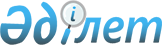 Об установлении норм бюджетных субсидий на частичное возмещение стоимости затрат на закладку и выращивание многолетних насаждений плодово-ягодных культур и винограда на 2015 год
					
			Утративший силу
			
			
		
					Постановление акимата Жамбылской области от 29 апреля 2015 года № 74. Зарегистрировано Департаментом юстиции Жамбылской области 4 июня 2015 года № 2661.Утратило силу постановлением акимата Жамбылской области 16 ноября 2015 года № 273      Сноска. Утратило силу постановлением актимата Жамбылской области от 16.11.2015 года № 273 (вводится в действие по истечении 10 календарных дней после его первого официального опубликования).

       Примечание РЦПИ.

       В тексте документа сохранена пунктуация и орфография оригинала.

      В соответствии с Законом Республики Казахстан от 23 января 2001 года "О местном государственном управлении и самоуправлении в Республике Казахстан", Законом Республики Казахстан от 8 июля 2005 года "О государственном регулировании развития агропромышленного комплекса и сельских территорий" и постановлением Правительства Республики Казахстан от 23 июня 2014 года № 695 "Об утверждении Правил субсидирования стоимости затрат на закладку и выращивание (в том числе восстановление) многолетних насаждений плодово-ягодных культур и винограда" акимат Жамбылской области ПОСТАНОВЛЯЕТ:

       Установить нормы бюджетных субсидий на частичное возмещение стоимости затрат на закладку и выращивание многолетних насаждений плодово-ягодных культур и винограда на 2015 год согласно приложению к настоящему постановлению.

       Коммунальному государственному учреждению "Управление сельского хозяйства акимата Жамбылской области" в установленном законодательством порядке обеспечить:

      1)  государственную регистрацию настоящего постановления в органах юстиции; 

      2)  в течение десяти календарных дней после государственной регистрации настоящего постановления его направление на официальное опубликование в периодических печатных изданиях и в информационно-правовой системе "Әділет"; 

      3)  размещение настоящего постановления на интернет-ресурсе акимата Жамбылской области;

      4)  принятие иных необходимых мер, вытекающих из настоящего постановления.

       Контроль за исполнением данного постановления возложить на заместителя акима области Х.Абдирайымова. 

       Настоящее постановление вступает в силу со дня государственной регистрации в органах юстиции и вводится в действие по истечении десяти календарных дней после его первого официального опубликования.



       "СОГЛАСОВАНО"

      Министр сельского хозяйства

      Республики Казахстан

      Мамытбеков А.

      06.05.2015 года

 Нормы бюджетных субсидий на частичное возмещение стоимости затрат на закладку и выращивание многолетних насаждений плодово-ягодных культур и винограда на 2015 год      продолжение таблицы:

      продолжение таблицы:

      продолжение таблицы:

      продолжение таблицы:


					© 2012. РГП на ПХВ «Институт законодательства и правовой информации Республики Казахстан» Министерства юстиции Республики Казахстан
				
      Исполняющий обязанности

      акима области

Е.Манжуов
Приложение к постановлению
акимата Жамбылской области
от 29.04.2015 года № 74Плодово-ягодные культуры

Виды плодовых культур

Схема посадки, метр

Штук саженцев

Возраст саженца

Затраты на закладку и выращивание многолетних насаждений плодово-ягодных культур (1 вегетация)

Затраты на закладку и выращивание многолетних насаждений плодово-ягодных культур (1 вегетация)

Затраты на закладку и выращивание многолетних насаждений плодово-ягодных культур (1 вегетация)

Затраты на закладку и выращивание многолетних насаждений плодово-ягодных культур (1 вегетация)

Затраты на закладку и выращивание многолетних насаждений плодово-ягодных культур (1 вегетация)

Затраты на закладку и выращивание многолетних насаждений плодово-ягодных культур (1 вегетация)

Затраты на закладку и выращивание многолетних насаждений плодово-ягодных культур (1 вегетация)

Затраты на закладку и выращивание многолетних насаждений плодово-ягодных культур (1 вегетация)

Плодово-ягодные культуры

Виды плодовых культур

Схема посадки, метр

Штук саженцев

Возраст саженца

Всего затрат

норма субсидий (40%)

Затраты на закладку и выращивание многолетних насаждений плодово-ягодных культур (1 вегетация)

Затраты на закладку и выращивание многолетних насаждений плодово-ягодных культур (1 вегетация)

Затраты на закладку и выращивание многолетних насаждений плодово-ягодных культур (1 вегетация)

Затраты на закладку и выращивание многолетних насаждений плодово-ягодных культур (1 вегетация)

Затраты на закладку и выращивание многолетних насаждений плодово-ягодных культур (1 вегетация)

Затраты на закладку и выращивание многолетних насаждений плодово-ягодных культур (1 вегетация)

Затраты на закладку и выращивание многолетних насаждений плодово-ягодных культур (1 вегетация)

Затраты на закладку и выращивание многолетних насаждений плодово-ягодных культур (1 вегетация)

Плодово-ягодные культуры

Виды плодовых культур

Схема посадки, метр

Штук саженцев

Возраст саженца

Всего затрат

норма субсидий (40%)

в том чичле на приобретение

в том чичле на приобретение

в том чичле на приобретение

в том чичле на приобретение

в том чичле на приобретение

в том чичле на приобретение

в том чичле на приобретение

в том чичле на приобретение

Плодово-ягодные культуры

Виды плодовых культур

Схема посадки, метр

Штук саженцев

Возраст саженца

Всего затрат

норма субсидий (40%)

саженцы на 1 гектар

норма субсидий (40%)

Шпалеры

норма субсидий (40%)

система капельного орошения

норма субсидий (40%)

Другие расходы

норма субсидий (40%)

Плодово-ягодные культуры

Груша

5х4

500

--

1 355 731

542 292

175 000

70 000

633 000

253 200

547 731

219 092

Плодово-ягодные культуры

Груша

4х1,5

1667

--

2 464 820

985 928

583 450

233 380

606 800

242 720

410 000

164 000

864 570

345 828

Плодово-ягодные культуры

Слива

5х4

500

--

1 361 171

544 468

175 000

70 000

633 000

253 200

553 171

221 268

Плодово-ягодные культуры

Слива

5х3

667

--

1 421 374

568 550

233 450

93 380

633 000

253 200

554 924

221 970

Плодово-ягодные культуры

Персик

5х4

500

--

1 361 171

544 468

175 000

70 000

633 000

253 200

553 171

221 268

Плодово-ягодные культуры

Персик

5х3

667

--

1 421 374

568 550

233 450

93 380

633 000

253 200

554 924

221 970

Плодово-ягодные культуры

Вишня и черешня

5х4

500

--

1 361 171

544 468

175 000

70 000

633 000

253 200

553 171

221 268

Плодово-ягодные культуры

Вишня и черешня

5х3

667

--

1 421 374

568 550

233 450

93 380

633 000

253 200

554 924

221 970

Плодово-ягодные культуры

Вишня и черешня

6х3

556

--

1 326 769

530 708

194 600

77 840

580 000

232 000

552 169

220 868

Плодово-ягодные культуры

Абрикос

5х3

667

--

1 596 583

638 633

233 450

93 380

633 000

253 200

730 133

292 053

Плодово-ягодные культуры

Абрикос

5х2,5

800

--

1 643 133

657 253

280 000

112 000

633 000

253 200

730 133

292 053

Плодово-ягодные культуры

Абрикос

6х4

417

--

1 289 295

515 718

145 950

58 380

580 000

232 000

563 345

225 338

Плодово-ягодные культуры

Яблоня

5х3

667

однолетние

1 614 342

645 737

233 450

93 380

633 000

253 200

747 892

299 157

Плодово-ягодные культуры

Яблоня

5х3

667

двухлетние

1 683 043

673 217

300 150

120 060

633 000

253 200

749 893

299 957

Плодово-ягодные культуры

Яблоня

5х2

1000

однолетние

1 734 388

693 755

350 000

140 000

633 000

253 200

751 388

300 555

Плодово-ягодные культуры

Яблоня

5х2

1000

двухлетние

1 837 388

734 955

450 000

180 000

633 000

253 200

754 388

301 755

Плодово-ягодные культуры

Яблоня

5х2,5

800

однолетние

1 662 288

664 915

280 000

112 000

633 000

253 200

749 288

299 715

Плодово-ягодные культуры

Яблоня

5х2,5

800

двухлетние

1 744 688

697 875

360 000

144 000

633 000

253 200

751 688

300 675

Плодово-ягодные культуры

Яблоня

4х2,5

1000

однолетние

1 782 798

713 119

350 000

140 000

680 000

272 000

752 798

301 119

Плодово-ягодные культуры

Яблоня

4х2,5

1000

двухлетние

2 358 362

943 345

450 000

180 000

458 800

183 520

680 000

272 000

769 562

307 825

Плодово-ягодные культуры

Яблоня

4х2

1250

однолетние

2 377 985

951 194

437 500

175 000

458 800

183 520

680 000

272 000

801 685

320 674

Плодово-ягодные культуры

Яблоня

4х2

1250

двухлетние

2 506 735

1 002 694

562 500

225 000

458 800

183 520

680 000

272 000

805 435

322 174

Плодово-ягодные культуры

Яблоня

4х1,25

2000

однолетние

2 862 992

1 145 197

700 000

280 000

606 800

242 720

680 000

272 000

876 192

350 477

Плодово-ягодные культуры

Яблоня

4х1,25

2000

двухлетние

3 068 992

1 227 597

900 000

360 000

606 800

242 720

680 000

272 000

882 192

352 877

Плодово-ягодные культуры

Яблоня

4х1

2500

однолетние

3 118 452

1 247 381

875 000

350 000

636 400

254 560

680 000

272 000

927 052

370 821

Плодово-ягодные культуры

Яблоня

4х1

2500

двухлетние

3 375 952

1 350 381

1 125 000

450 000

636 400

254 560

680 000

272 000

934 552

373 821

Плодово-ягодные культуры

Яблоня

3,5х0,8

3572

однолетние

3 786 657

1 514 663

1 250 200

500 080

750 952

300 381

760 000

304 000

1 025 505

410 202

Плодово-ягодные культуры

Яблоня

3,5х0,8

3572

двухлетние

4 154 575

1 661 830

1 607 400

642 960

750 952

300 381

760 000

304 000

1 036 223

414 489

Плодово-ягодные культуры

Яблоня

3,5х1

2857

однолетние

3 328 520

1 331 408

999 950

399 980

636 400

254 560

760 000

304 000

932 170

372 868

Плодово-ягодные культуры

Яблоня

3,5х1

2857

двухлетние

3 622 791

1 449 116

1 285 650

514 260

636 400

254 560

760 000

304 000

940 741

376 296

Плодово-ягодные культуры

Яблоня

3,5х1,25

2286

однолетние

3 122 675

1 249 070

800 100

320 040

636 400

254 560

760 000

304 000

926 175

370 470

Плодово-ягодные культуры

Яблоня

3,5х1,25

2286

двухлетние

3 358 133

1 343 253

1 028 700

411 480

636 400

254 560

760 000

304 000

933 033

373 213

Плодово-ягодные культуры

Яблоня

3,3х1

3030

книп-баум

4 103 518

1 641 407

1 363 500

545 400

636 400

254 560

384 800

153 920

1 718 818

687 527

Плодово-ягодные культуры

Айва

6х4

417

--

1 761 726

704 690

145 950

58 380

458 800

183 520

580 000

232 000

576 976

230 790

Традиционные сады, заложенные по иным схемам посадок в 2011-2012 годах за счет средств республиканского и местного бюджетов

Традиционные сады, заложенные по иным схемам посадок в 2011-2012 годах за счет средств республиканского и местного бюджетов

Традиционные сады, заложенные по иным схемам посадок в 2011-2012 годах за счет средств республиканского и местного бюджетов

--

--

--

--

--

--

--

--

--

--

--

Затраты на 2 вегетацию

Затраты на 2 вегетацию

Затраты на 3 вегетацию

Затраты на 3 вегетацию

Затраты на 4 вегетацию

Затраты на 4 вегетацию

Затраты на 2 вегетацию

Затраты на 2 вегетацию

Затраты на 3 вегетацию

Затраты на 3 вегетацию

Затраты на 4 вегетацию

Затраты на 4 вегетацию

всего затрат

норма субсидий (40%)

всего затрат

норма субсидий (40%)

всего затрат

норма субсидий (40%)

76 882

30 753

69 716

27 886

всего затрат

норма субсидий (40%)

всего затрат

норма субсидий (40%)

всего затрат

норма субсидий (40%)

98 390

39 356

95 383

38 153

78 028

31 211

71 069

28 428

78 028

31 211

71 069

28 428

78 028

31 211

71 069

28 428

78 028

31 211

71 069

28 428

78 028

31 211

71 069

28 428

78 028

31 211

71 069

28 428

78 028

31 211

71 069

28 428

83 677

33 471

78 936

31 574

83 677

33 471

78 936

31 574

82 983

33 193

74 004

29 602

85 969

34 388

81 643

32 657

85 969

34 388

81 643

32 657

85 969

34 388

81 643

32 657

85 969

34 388

81 643

32 657

85 969

34 388

81 643

32 657

85 969

34 388

81 643

32 657

85 969

34 388

81 643

32 657

85 969

34 388

81 643

32 657

89 756

35 902

86 149

34 460

89 756

35 902

86 149

34 460

98 390

39 356

95 383

38 153

98 390

39 356

95 383

38 153

104 145

41 658

102 149

40 860

104 145

41 658

102 149

40 860

111 697

44 679

111 908

44 763

111 697

44 679

111 908

44 763

104 145

41 658

102 149

40 860

104 145

41 658

102 149

40 860

104 145

41 658

102 149

40 860

104 145

41 658

102 149

40 860

104 145

41 658

102 149

40 860

81 334

32 534

73 342

29 337

66 258

26 503

72 735

29 094

214743

85897

Схема посадки апорта, метр

Закладка и выращивание апорта 1 вегетация

Закладка и выращивание апорта 1 вегетация

2 вегетация

2 вегетация

3 вегетация

3 вегетация

4 вегетация

4 вегетация

5 вегетация

5 вегетация

6 вегетация

6 вегетация

7 вегетация

7 вегетация

Схема посадки апорта, метр

всего затрат

норма субсидий 40%

всего затрат

норма субсидий 40%

всего затрат

норма субсидий 40%

всего затрат

норма субсидий 40%

всего затрат

норма субсидий 40%

всего затрат

норма субсидий 40%

Всего затрат

норма субсидий 40%

Схема посадки апорта, метр

всего затрат

норма субсидий 40%

всего затрат

норма субсидий 40%

всего затрат

норма субсидий 40%

всего затрат

норма субсидий 40%

всего затрат

норма субсидий 40%

всего затрат

норма субсидий 40%

Всего затрат

норма субсидий 40%

8x6

1832000

732 800

358 200

143 280

383 000

153 200

385 000

154 000

385 000

154 000

392 500

157 000

400 300

160 120

Виноградники

схема посадки виноградников

Количество саженцев

Расходы на закладку и выращивание виноградника (1 вегетация)

Расходы на закладку и выращивание виноградника (1 вегетация)

Расходы на закладку и выращивание виноградника (1 вегетация)

Расходы на закладку и выращивание виноградника (1 вегетация)

Расходы на закладку и выращивание виноградника (1 вегетация)

Расходы на закладку и выращивание виноградника (1 вегетация)

Расходы на закладку и выращивание виноградника (1 вегетация)

Расходы 2 вегетации

Расходы 2 вегетации

Расходы 2 вегетации

Расходы 2 вегетации

Расходы 2 вегетации

Расходы 2 вегетации

Расходы 2 вегетации

Виноградники

схема посадки виноградников

Количество саженцев

В том числе на приобретение

В том числе на приобретение

В том числе на приобретение

В том числе на приобретение

В том числе на приобретение

В том числе на приобретение

В том числе на приобретение

В том числе на приобретение

В том числе на приобретение

В том числе на приобретение

В том числе на приобретение

В том числе на приобретение

В том числе на приобретение

В том числе на приобретение

Виноградники

схема посадки виноградников

Количество саженцев

Всего затрат

саженцы на 1 га

 норма субсидии (40%)

система капельного орошения

 норма субсидии (40%)

другие расходы

 норма субсидии (40%)

Всего затрат

Норма субсидии (40 %)

шпалеры

Норма субсидии

Виноградники

схема посадки виноградников

Количество саженцев

Всего затрат

саженцы на 1 га

 норма субсидии (40%)

система капельного орошения

 норма субсидии (40%)

другие расходы

 норма субсидии (40%)

Всего затрат

Норма субсидии (40 %)

шпалеры

Норма субсидии

Виноградники

3х2

1887

1 749 892

377 400

150 960

384 800

153 920

987 692

395 077

1 417 997

567 199

636400

254560

384800

153920

396797

3х1,75

2477

1 871 432

495 400

198 160

384 800

153 920

991 232

396 493

1 421 643

568 657

636400

254560

384800

153920

400443

2,25х1,75

2970

1 972 990

594 000

237 600

384 800

153 920

994 190

397 676

1 424 690

569 876

636400

254560

384800

153920

403490

2,5х1,5

3467

2 075 372

693 400

277 360

384 800

153 920

997 172

398 869

1 427 761

571 104

636400

254560

384800

153920

406561

3х1,5

2889

1 956 304

577 800

231 120

384 800

153 920

993 704

397 482

1 424 189

569 676

636400

254560

384800

153920

402989

2,75х1,5

2696

1 916 546

539 200

215 680

384 800

153 920

992 546

397 018

1 422 996

569 198

636400

254560

384800

153920

401796

Традиционные виноградники, заложенные по иным схемам посадок в 2011-2012 годах за счет средств республиканского и местного бюджетов

Традиционные виноградники, заложенные по иным схемам посадок в 2011-2012 годах за счет средств республиканского и местного бюджетов

Традиционные виноградники, заложенные по иным схемам посадок в 2011-2012 годах за счет средств республиканского и местного бюджетов

 --

 --

 --

 --

 --

 --

 --

813 627

325451

 -- 

 --

 --

расходы 3 вегетации

расходы 3 вегетации

расходы 3 вегетации

расходы 3 вегетации

расходы 4 вегетации

расходы 4 вегетации

расходы 4 вегетации

расходы 4 вегетации

расходы 3 вегетации

расходы 3 вегетации

расходы 3 вегетации

расходы 3 вегетации

расходы 4 вегетации

расходы 4 вегетации

расходы 4 вегетации

расходы 4 вегетации

Всего затрат

норма субсидии (40%)

другие расходы

норма субсидии (40%)

Всего затрат

норма субсидии (40%)

другие расходы

норма субсидии (40%)

369 914

147 966

369 914

147 966

421993

168797

421993

168797

Всего затрат

норма субсидии (40%)

другие расходы

норма субсидии (40%)

Всего затрат

норма субсидии (40%)

другие расходы

норма субсидии (40%)

370 020

148 008

370 020

148 008

421993

168797

421993

168797

Всего затрат

норма субсидии (40%)

другие расходы

норма субсидии (40%)

Всего затрат

норма субсидии (40%)

другие расходы

норма субсидии (40%)

370 109

148 044

370 109

148 044

421993

168797

421993

168797

370 198

148 079

370 198

148 079

421993

168797

421993

168797

370 094

148 038

370 094

148 038

421993

168797

421993

168797

370 059

148 024

370 059

148 024

421993

168797

421993

168797

202 968

81 187

407301

162920

